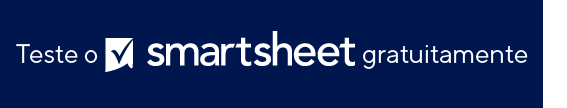 MODELO DE FORMULÁRIO DE INFORMAÇÕES DE CLIENTE DE ACONSELHAMENTO AVISO DE ISENÇÃO DE RESPONSABILIDADEQualquer artigo, modelo ou informação fornecidos pela Smartsheet no site são apenas para referência. Embora nos esforcemos para manter as informações atualizadas e corretas, não fornecemos garantia de qualquer natureza, seja explícita ou implícita, a respeito da integridade, precisão, confiabilidade, adequação ou disponibilidade do site ou das informações, artigos, modelos ou gráficos contidos no site. Portanto, toda confiança que você depositar nessas informações será estritamente por sua própria conta e risco.DATADATADATADATADATADATADATAADMINISTRADORADMINISTRADORADMINISTRADORADMINISTRADORADMINISTRADORADMINISTRADORÉ UM PACIENTE ANTERIOR?É UM PACIENTE ANTERIOR?É UM PACIENTE ANTERIOR?É UM PACIENTE ANTERIOR?É UM PACIENTE ANTERIOR?É UM PACIENTE ANTERIOR?É UM PACIENTE ANTERIOR?É UM PACIENTE ANTERIOR?ENCAMINHADO PORENCAMINHADO PORENCAMINHADO PORENCAMINHADO PORENCAMINHADO PORINFORMAÇÕES DO PACIENTEINFORMAÇÕES DO PACIENTEINFORMAÇÕES DO PACIENTEINFORMAÇÕES DO PACIENTEINFORMAÇÕES DO PACIENTEINFORMAÇÕES DO PACIENTEINFORMAÇÕES DO PACIENTEINFORMAÇÕES DO PACIENTEINFORMAÇÕES DO PACIENTEINFORMAÇÕES DO PACIENTEINFORMAÇÕES DO PACIENTEINFORMAÇÕES DO PACIENTEINFORMAÇÕES DO PACIENTENOMENOMENOMECELULARCELULARCELULARENDEREÇO RESIDENCIALALT. TELEFONEALT. TELEFONEALT. TELEFONEE-MAILE-MAILE-MAILN.º PREV. SOC.N.º PREV. SOC.N.º PREV. SOC.ENDEREÇO COMERCIALDATA DE NASCIMENTODATA DE NASCIMENTODATA DE NASCIMENTOCONTATO DE EMERGÊNCIACONTATO DE EMERGÊNCIACONTATO DE EMERGÊNCIACONTATO DE EMERGÊNCIACONTATO DE EMERGÊNCIACONTATO DE EMERGÊNCIACONTATO DE EMERGÊNCIACONTATO DE EMERGÊNCIACONTATO DE EMERGÊNCIACONTATO DE EMERGÊNCIACONTATO DE EMERGÊNCIACONTATO DE EMERGÊNCIACONTATO DE EMERGÊNCIANOME DO CONTATONOME DO CONTATONOME DO CONTATORELAÇÃO COM O CLIENTEN.º TELEFONE PRINCIPALN.º TELEFONE PRINCIPALN.º TELEFONE PRINCIPALALT. TELEFONEINFORMAÇÕES DE SAÚDEINFORMAÇÕES DE SAÚDEINFORMAÇÕES DE SAÚDEINFORMAÇÕES DE SAÚDEINFORMAÇÕES DE SAÚDEINFORMAÇÕES DE SAÚDEINFORMAÇÕES DE SAÚDEINFORMAÇÕES DE SAÚDEINFORMAÇÕES DE SAÚDEINFORMAÇÕES DE SAÚDEINFORMAÇÕES DE SAÚDEINFORMAÇÕES DE SAÚDEINFORMAÇÕES DE SAÚDEDescreva o motivo da consulta inicial.Descreva o motivo da consulta inicial.Descreva o motivo da consulta inicial.Descreva o motivo da consulta inicial.Descreva o motivo da consulta inicial.Descreva o motivo da consulta inicial.Descreva o motivo da consulta inicial.Descreva o motivo da consulta inicial.Descreva o motivo da consulta inicial.Descreva o motivo da consulta inicial.Descreva o motivo da consulta inicial.Descreva o motivo da consulta inicial.Descreva o motivo da consulta inicial.Descreva sua saúde mental em geral.Descreva sua saúde mental em geral.Descreva sua saúde mental em geral.Descreva sua saúde mental em geral.Descreva sua saúde mental em geral.Descreva sua saúde mental em geral.Descreva sua saúde mental em geral.Descreva sua saúde mental em geral.Descreva sua saúde mental em geral.Descreva sua saúde mental em geral.Descreva sua saúde mental em geral.Descreva sua saúde mental em geral.Descreva sua saúde mental em geral.Circule qualquer uma das seguintes enfermidades com as quais você teve um problema de saúde.Circule qualquer uma das seguintes enfermidades com as quais você teve um problema de saúde.Circule qualquer uma das seguintes enfermidades com as quais você teve um problema de saúde.Circule qualquer uma das seguintes enfermidades com as quais você teve um problema de saúde.Circule qualquer uma das seguintes enfermidades com as quais você teve um problema de saúde.Circule qualquer uma das seguintes enfermidades com as quais você teve um problema de saúde.Circule qualquer uma das seguintes enfermidades com as quais você teve um problema de saúde.Circule qualquer uma das seguintes enfermidades com as quais você teve um problema de saúde.Circule qualquer uma das seguintes enfermidades com as quais você teve um problema de saúde.Circule qualquer uma das seguintes enfermidades com as quais você teve um problema de saúde.Circule qualquer uma das seguintes enfermidades com as quais você teve um problema de saúde.Circule qualquer uma das seguintes enfermidades com as quais você teve um problema de saúde.Circule qualquer uma das seguintes enfermidades com as quais você teve um problema de saúde.ansiedade
depressão
raiva
concentração
fobias
comunicação
drogas/álcoolansiedade
depressão
raiva
concentração
fobias
comunicação
drogas/álcoolansiedade
depressão
raiva
concentração
fobias
comunicação
drogas/álcoolpais
crianças
sono
abuso infantil
abuso sexual
pesadelospais
crianças
sono
abuso infantil
abuso sexual
pesadelosdor autoinfligida
problemas financeiros
lesões na cabeça
náuseas
atenção
confiança em outras pessoas
preocupaçãodor autoinfligida
problemas financeiros
lesões na cabeça
náuseas
atenção
confiança em outras pessoas
preocupaçãodor autoinfligida
problemas financeiros
lesões na cabeça
náuseas
atenção
confiança em outras pessoas
preocupaçãofratura óssea
sarampo
hepatite 
tuberculose
dor no pescoço
diabetes
artroplastia______________
______________
______________
______________
______________
____________________________
______________
______________
______________
______________
___________________________
_____________
_____________
_____________
_____________
__________________________
_____________
_____________
_____________
_____________
_____________Especifique as enfermidades circuladas acima.Especifique as enfermidades circuladas acima.Especifique as enfermidades circuladas acima.Especifique as enfermidades circuladas acima.Especifique as enfermidades circuladas acima.Especifique as enfermidades circuladas acima.Especifique as enfermidades circuladas acima.Especifique as enfermidades circuladas acima.Especifique as enfermidades circuladas acima.Especifique as enfermidades circuladas acima.Especifique as enfermidades circuladas acima.Especifique as enfermidades circuladas acima.Especifique as enfermidades circuladas acima.